   LAMPIRAN
Lampiran 1.a RENCANA PELAKSANAAN PEMBELAJARAN (RPP)PENDIDIKAN NON FORMALKEAKSARAAN FUNGSIONAL KELOMPOK BELAJAR MACCUERIKELURAHAN BALLERE KABUPATEN WAJOSIKLUS IMata Pelajaran	: MembacaPertemuan		: I Alokasi Waktu	: 90 MenitBulan			: februari – maret Standar Kompetensi	: Mampu membaca nyaring suku kata dan kata dengan lafal yang tepat.Kompetensi Dasar	: Membaca nyaring suku kata dan kata dengan lafal yang tepat.Indikator		: Membaca huruf vokal dan konsonan abjad Latin dengan lancar Mengenal dan membaca suku kata yang terdiri atas sekurang-kurangnya 2 huruf Tujuan Pembelajaran	: Mampu membaca huruf vokal dan konsonan abjad Latin dengan lancar Mampu mengenal dan membaca suku kata yang terdiri atas sekurang-kurangnya 2 huruf .Metode Pembelajaran :CeramahTanya jawab Pemberian tugasLangkah-langkah PembelajaranKegiatan AwalTutor memeriksa kesiapan warga belajarTutor menyampaikan tujuan pembelajaran dan melakukan apersepsi.Kegiatan IntiUntuk masuk ke dalam pembelajaran, terlebih dahulu tutor membangun pengetahuan awal warga belajar mengenai berkebun coklat.Tutor memberikan tugas memasang serta menulis kata sesuai dengan gambar yang diberikan. Tutor memberikan bahan bacaan kepada warga belajar mengenai buah coklat.Tutor melakukan Tanya jawab terhadap materi yang sudah diajarkan.Tutor memberikan penilaian terhadap hasil belajar warga belajar pada saat itu juga.Kegiatan AkhirTutor bersama warga belajar membuat kesimpulan dari pertemuan itu.Media Pembelajaran Bahan bacaan tentang buah coklatGambar alat-alat berkebunPenilaian Pengucapan/pelafalan bahan bacaan yang diberikan kepada warga belajar.Lampiran 1.b RENCANA PELAKSANAAN PEMBELAJARAN (RPP)PENDIDIKAN NON FORMALKEAKSARAAN FUNGSIONAL KELOMPOK BELAJAR MACCUERIKELURAHAN BALLERE KABUPATEN WAJOSIKLUS IIMata Pelajaran	: MembacaPertemuan		: Alokasi Waktu	: 90 MenitBulan			: Maret - AprilStandar Kompetensi	: Mampu membaca nyaring suku kata dan kata dengan lafal yang tepat.Kompetensi Dasar	: Membaca nyaring suku kata dan kata dengan lafal yang tepatIndikator		: Membaca kata yang terdiri atas sekurang-kurangnya 2 suku kataTujuan Pembelajaran	: Mampu membaca kata yang terdiri atas sekurang-kurangnya 2 suku kataMetode Pembelajaran :CeramahTanya jawab Pemberian tugasLangkah-langkah PembelajaranKegiatan AwalMemeriksa kesiapan warga belajarTutor menyampaikan tujuan pembelajaran dan melakukan apersepsiKegiatan Inti Untuk masuk ke dalam pembelajaran, terlebih dahulu tutor membangun pengetahuan awal warga belajar mengenai tanaman sayuranTutor memberikan tugas memasang serta menulis kata sesuai dengan gambar yang diberikan.Tutor memberikan bahan bacaan kepada warga belajar mengenai tanaman sayuran.Tutor melakukan Tanya jawab terhadap materi yang sudah diajarkanTutor memberikan penilaian terhadap hasil belajar warga belajar pada saat itu jugaKegiatan AkhirTutor bersama Warga Belajar membuat kesimpulan dari pertemuan itu.Media Pembelajaran Bahan bacaan tentang tanaman sayuranGambar sayur-sayuranPenilaian Pengucapan/pelafalan bahan bacaan yang diberikan kepada warga belajar.Lampiran 2.aData Kemampuan Membaca Warga Belajar Keaksaraan Fungsional Kelompok Belajar Maccueri Di Kelurahan Ballere Kabupaten Wajo Siklus ILampiran 2.bData Kemampuan Membaca Warga Belajar Keaksaraan Fungsional Kelompok Belajar Maccueri Di Kelurahan Ballere Kabupaten Wajo Siklus II                                                                                                                                                                                                                                                                                                                                     Lampiran 3.aHasil Observasi Terhadap Kegiatan Tutor Dengan Menggunakan Kartu Kata Bergambar Siklus ICatatan :Keterangan: 3 = baik2 = cukup1 = kurangDeskripsi Penilaian Aktivitas Mengajar Tutor Siklus IKegiatan AwalMemeriksa kesiapan warga belajar3 = jika semua warga belajar siap menerima materi pelajaran2 = jika sebagian warga belajar siap menerima materi pelajaran1 = jika tidak ada warga belajar yang siap menerima materi pelajaranTutor menyampaikan tujuan pembelajaran dan melakukan apersepsi3 = jika tutor menyampaikan seluruh tujuan pembelajaran dan melakukan apersepsi2 = jika tutor menyampaikan sebagian dari tujuan pembelajaran dan melakukan apersepsi1 = jika tutor tidak menyampaikan tujuan pembelajaran dan melakukan apersepsiKegiatan IntiMembangun pengetahuan awal warga belajar mengenai berkebun coklat 3 = jika tutor membantu warga belajar dalam membangun pengetahuan awal mengenai berkebun coklat dengan tanya jawab 2 = jika tutor membantu warga belajar dalam membangun pengetahuan awal dengan memberikan informasi saja 1 = jika tutor kurang membantu warga belajar dalam membangun pengetahuan awal dengan Tanya jawab Tutor memberikan tugas memasang serta menulis kata sesuai dengan gambar yang diberikan3 = jika tutor memberikan tugas memasang serta menulis kata sesuai dengan gambar yang diberikan2 = jika tutor memberikan tugas memasang serta menulis kata kepada warga belajar tetapi tidak sesuai dengan materi yang diajarkan 1 = jika tutor tidak memberikan tugas memasang serta menulis kata kepada warga belajarTutor memberikan bahan bacaan tentang buah coklat3  =  jika tutor memberikan bahan bacaan tentang buah coklat2  =  jika tutor memberikan bahan bacaan yang tidak sesuai dengan materi  =  jika tutor tidak memberikan bahan bacaanTutor melakukan Tanya jawab terhadap materi yang sudah diajarkan3 = jika tutor  memberikan kesempatan kepada warga belajar untuk mengajukan pertanyaan dan menjawab dengan tuntas pertanyaan warga belajar tersebut 2 = jika tutor  memberikan kesempatan kepada warga belajar untuk mengajukan pertanyaan tetapi kurang jelas dalam menjawab pertanyaan warga belajar tersebut 1 = jika tutor tidak memberikan kesempatan kepada warga belajar untuk mengajukan pertanyaan Tutor memberikan penilaian terhadap hasil belajar warga belajar pada saat itu juga3  = jika tutor memberikan penilaian kepada warga belajar dengan melihat keaktifan, ketekunan dan prestasi warga belajar 2  = jika tutor memberikan penilaian kepada warga belajar dengan melihat ketekunan dan prestasi warga belajar saja 1  = jika tutor memberikan penilaian kepada warga belajar dengan melihat prestasi warga belajar saja Kegiatan AkhirTutor bersama warga belajar membuat kesimpulan dari pertemuan itu.3 = jika tutor dan warga belajar menyimpulkan semua materi      pembelajaran2 = jika tutor dan warga belajar menyimpulkan sebagian materi pembelajaran= jika tutor dan warga tidak menyimpulkan materi pembelajaranLampiran 3.bHasil Observasi Warga Belajar Siklus ICatatan:3 = baik2 = cukup1 = kurangDeskripsi Penilaian Aktivitas Warga Belajar Siklus IPartisipasi 3 = jika semua warga belajar berpartisipasi dalam proses pembelajaran2 = jika hanya sebagian besar warga belajar yang berpartisipasi dalam proses pembelajaran1 = jika hanya sebagian kecil warga belajar yang berpartisipasi dalam proses pembelajaranPerhatian3 = jika semua warga belajar memperhatikan materi yang diajarkan 2 = jika hanya sebagian besar warga belajar yang memperhatikan materi yang diajarkan1 = jika hanya sebagian kecil warga belajar yang memperhatikan materi yang diajarkanAntusias/kinerja3 = jika semua warga belajar berantusias dalam menerima pelajaran2 = jika hanya sebagian besar warga belajar yang berantusias dalam menerima pelajaran1 = jika hanya sebagian kecil warga belajar yang berantusias dalam menerima pembelajaranLampiran 4.aHasil Observasi Terhadap Kegiatan Tutor Dengan Menggunakan Kartu Kata Bergambar Siklus IICatatan:3 = baik2 = cukup1 = kurangDeskripsi Penilaian Aktivitas Mengajar Tutor Siklus IIKegiatan Awal Memeriksa kesiapan warga belajar3 = jika semua warga belajar siap menerima materi pelajaran2 = jika sebagian warga belajar siap menerima materi pelajaran= jika tidak ada warga belajar yang siap menerima materi pelajaranTutor menyampaikan tujuan pembelajaran dan melakukan apersepsi3 = jika tutor menyampaikan seluruh tujuan pembelajaran dan melakukan apersepsi2 = jika tutor menyampaikan sebagaian dari tujuan pembelajaran dan melakukan apersepsi1 = jika tutor tidak menyampaikan tujuan pembelajaran dan melakukan apersepsiKegiatan Inti Membangun pengetahuan awal warga belajar mengenai tanaman sayuran 3 = jika tutor membantu warga belajar dalam membangun pengetahuan awal mengenai tanaman sayuran dengan tanya jawab 2 = jika tutor membantu warga belajar dalam membangun pengetahuan awal dengan memberikan informasi saja 1 = jika tutor kurang membantu warga belajar dalam membangun pengetahuan awal dengan Tanya jawab Tutor memberikan tugas memasang serta menulis kata sesuai dengan gambar yang diberikan3 = jika tutor memberikan tugas memasang serta menulis kata sesuai dengan gambar yang diberikan2 = jika tutor memberikan tugas memasang serta menulis kata kepada warga belajar tetapi tidak sesuai dengan materi yang diajarkan 1 = jika tutor tidak memberikan tugas memasang serta menulis kata kepada warga belajarTutor memberikan bahan bacaan tentang tanaman sayuran3 = jika tutor memberikan bahan bacaan tentang tanaman sayuran2 = jika tutor memberikan bahan bacaan yang tidak sesuai dengan materi 1= jika tutor tidak memberikan bahan bacaan Tutor melakukan Tanya jawab terhadap materi yang sudah diajarkan3 = jika tutor memberikan kesempatan kepada warga belajar untuk mengajukan pertanyaan dan menjawab dengan tuntas pertanyaan warga belajar tersebut 2 = jika tutor  memberikan kesempatan kepada warga belajar untuk mengajukan pertanyaan tetapi kurang jelas dalam menjawab pertanyaan warga belajar tersebut 1 = jika tutor tidak memberikan kesempatan kepada warga belajar untuk mengajukan pertanyaanTutor memberikan penilaian terhadap hasil belajar warga belajar pada saat itu juga3 = jika tutor memberikan penilaian kepada warga belajar dengan melihat keaktifan,ketekunan, dan prestasi warga belajar 2  = jika tutor memberikan penilaian kepada warga belajar dengan melihat ketekunan dan prestasi warga belajar saja 1  = jika tutor memberikan penilaian kepada warga belajar dengan melihat prestasi warga belajar saja Kegiatan AkhirTutor bersama warga belajar membuat kesimpulan dari pertemuan itu.3 = jika tutor dan warga belajar menyimpulkan semua materi pembelajaran2 = jika tutor dan warga belajar menyimpulkan sebagian materi pembelajaran= jika tutor dan warga tidak menyimpulkan materi pembelajaranLampiran 4.bHasil Observasi Warga Belajar Pada Siklus IICatatan:3 = baik2 = cukup1 = kurangLampiran 5.aTes Siklus IPengenalan huruf AbjadMembaca nyaring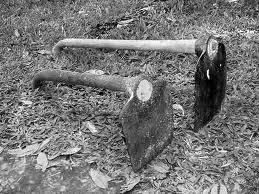 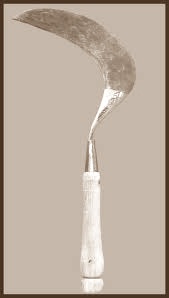 Ini cangkul 					Ini sabitI-n-i  c-a-n-g-k-u-l				I-n-i  s-a-b-i-tI-ni cang-kul					I-ni sa-bitIni cangkul					Ini sabit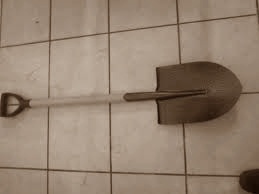 Ini sekopI-n-i s-e-k-o-pI-ni se-kopIni sekopMembaca kalimat sederhanaRandy sedang menanam buah coklat.MembacaBuah coklat banyak terdapat di Sulawesi Selatan. Coklat sangat mudah tumbuh. Buah coklat diambil bijinya kemudian dibuat menjadi tepung. Tepung coklat tersebut kemudian digunakan untuk membuat kue coklat.Lampiran 5.bTes Siklus IIMembaca nyaring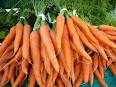 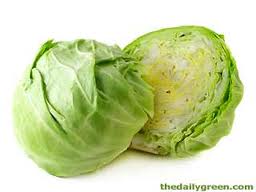 Ini wortel					I-ni kolI-n-i  w-o-r-t-e-l				I-n-i  k-o-lI-ni wor-tel					I-ni kolIni wortel					Ini kol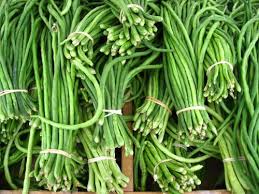 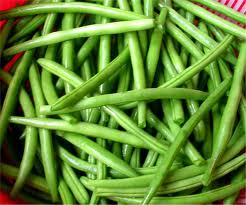 Ini kacang panjang				Ini buncisI-n-i  k-a-c-a-n-g p-a-n-j-a-n-g		I-n-i b-u-n-c-i-sI-ni ka-cang pan-jang				I-ni bun-cisIni kacang panjang				Ini buncisMembaca kalimat sederhana Ibu menanam sayuran di kebunMembacaNamanya tomatFungsinya untuk buah dan bumbu masakanBibit dari biji ditanam dengan tanah kompos ditempat yang terkena sinar matahariDOKUMENTASI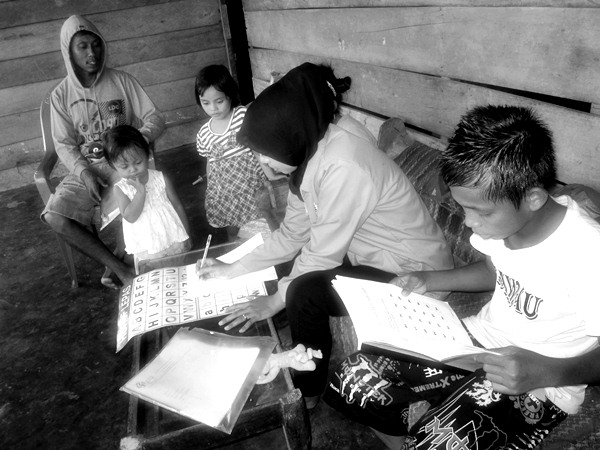 Membangun pengetahuan awal warga belajar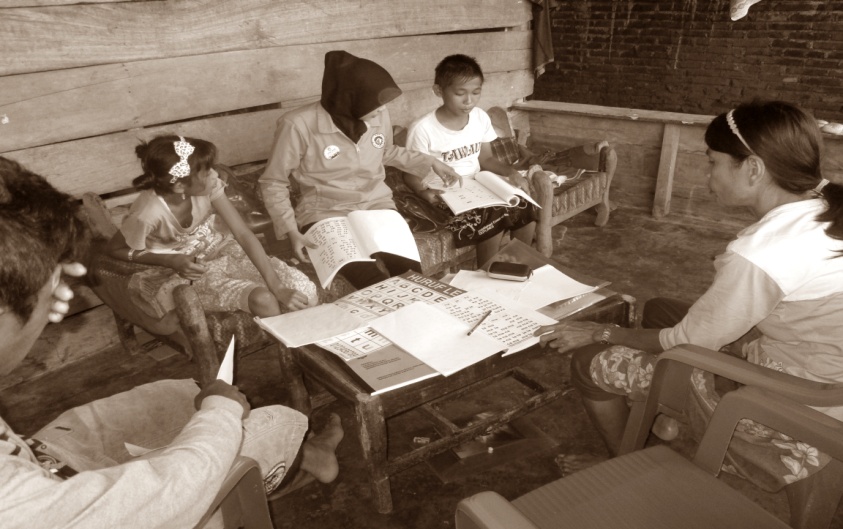 Memberikan tugas memasang serta menulis kata sesuai dengan gambar yang diberikan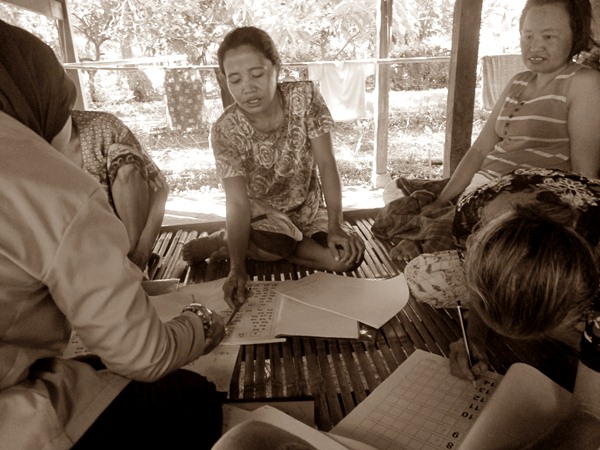 Warga belajar membaca			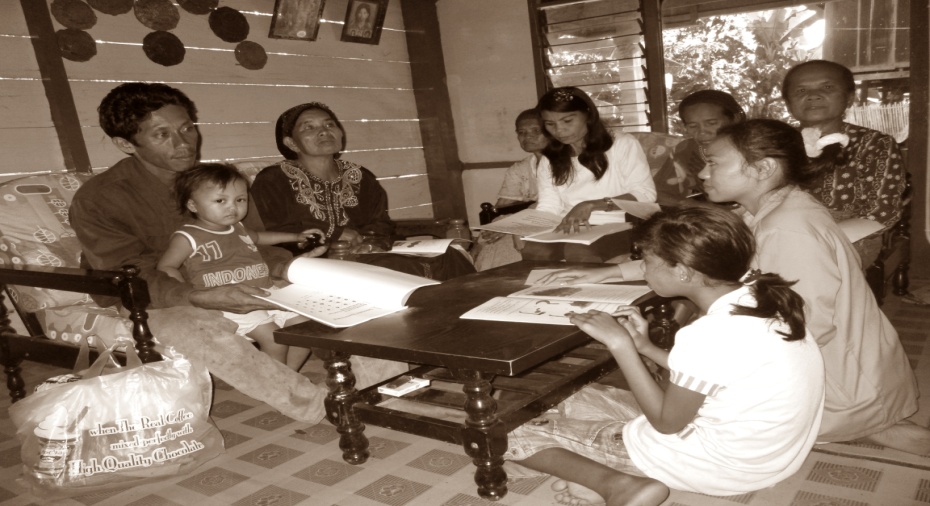 Melakukan Tanya jawab	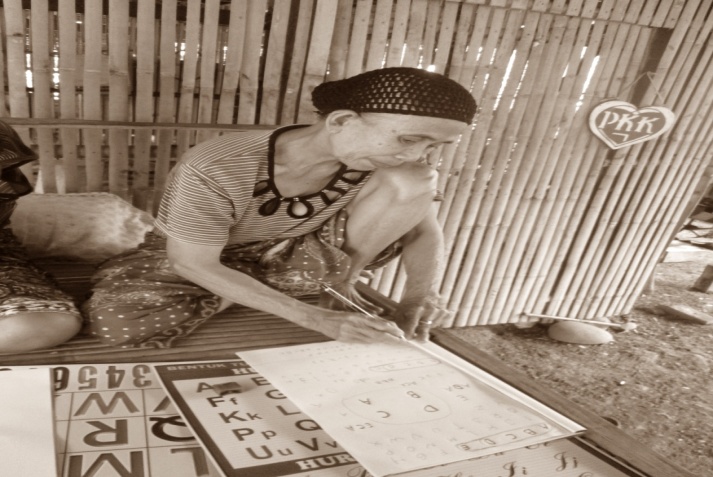 Refleksi No.Nama Warga BelajarUsia/ PekerjaanAspek Yang DinilaiAspek Yang DinilaiAspek Yang DinilaiRata-rata NilaiKet.No.Nama Warga BelajarUsia/ PekerjaanMembaca kartu kata bergambarMerangkai kata menjadi suku kataMembaca kataRata-rata NilaiKet.1Jumiati 36 Tahun/ IRT70707070B2Nursia 42 Tahun/ IRT60606060C3Irfan Efendi16 Tahun/ -70606063C4Uci Susanti14 Tahun/-60605056,7C5Rahmat22 Tahun/ Pedagang70706568,3B6Salama27 Tahun/ Petani60605558,3C7Nur Daliah40 Tahun/ IRT70707070B8Nahria55 Tahun/ Petani54505051,3K9H. Upe’47 Tahun/ Petani72707070,7B10Sengeng49 Tahun/ Petani65656063,3CJumlah NilaiJumlah NilaiJumlah NilaiJumlah NilaiJumlah NilaiJumlah Nilai631,6Rata-RataRata-RataRata-RataRata-RataRata-RataRata-Rata63,2No.Nama Warga BelajarUsia/ PekerjaanAspek Yang DinilaiAspek Yang DinilaiAspek Yang DinilaiRata-rata NilaiKet.No.Nama Warga BelajarUsia/ PekerjaanMembaca kartu kata bergambarMerangkai kata menjadi suku kataMembaca kataRata-rata NilaiKet.1Jumiati 36 Tahun/ IRT90858587,7BS2Nursia 42 Tahun/ IRT70686868,7B3Irfan Efendi16 Tahun/ -73707071B4Uci Susanti14 Tahun/-70707070B5Rahmat22 Tahun/ Pedagang80808080BS6Salama27 Tahun/ Petani70686567,7B7Nur Daliah40 Tahun/ IRT80808080BS8Nahria55 Tahun/ Petani60606060C9H. Upe’47 Tahun/ Petani85808081,7BS10Sengeng49 Tahun/ Petani72707070,7BJumlah NilaiJumlah NilaiJumlah NilaiJumlah NilaiJumlah NilaiJumlah Nilai736,5Rata-RataRata-RataRata-RataRata-RataRata-RataRata-Rata73,7NoAspek Yang DiamatiKualifikasiKualifikasiKualifikasiKeteranganNoAspek Yang Diamati3211 Kegiatan Awal1 Tutor memeriksa kesiapan warga belajar1 Tutor menyampaikan tujuan pembelajaran dan melakukan apersepsi2 Kegiatan Inti Tutor membangun pengetahuan awal warga belajar mengenai berkebun coklat Tutor memberikan tugas memasang serta menulis kata sesuai dengan gambar yang diberikan Tutor memberikan bahan bacaan tentang buah coklatTutor melakukan Tanya jawab terhadap materi yang sudah diajarkanTutor memberikan penilaian terhadap hasil belajar warga belajar pada saat itu juga 3 Kegiatan AkhirTutor bersama warga belajar membuat kesimpulan dari pertemuan itu NoAktivitas Warga BelajarKategoriKategoriKategoriKeteranganNoAktivitas Warga Belajar3211Partisipasi2Perhatian3Antusias/kinerjaNoAspek Yang DiamatiKualifikasiKualifikasiKualifikasiKeteranganNoAspek Yang Diamati3211 Kegiatan Awal1 Tutor memeriksa kesiapan warga belajar1 Tutor menyampaikan tujuan pembelajaran dan melakukan apersepsi2 Kegiatan Inti Tutor membangun pengetahuan awal warga belajar mengenai tanaman sayuran Tutor memberikan tugas memasang serta menulis kata sesuai dengan gambar yang diberikan Tutor memberikan bahan bacaan tentang tanaman sayuranTutor melakukan Tanya jawab terhadap materi yang sudah diajarkanTutor memberikan penilaian terhadap hasil belajar warga belajar pada saat itu juga 3 Kegiatan AkhirTutor bersama warga belajar membuat kesimpulan dari pertemuan itu NoAktivitas Warga BelajarKategoriKategoriKategoriKeteranganNoAktivitas Warga Belajar3211Partisipasi2Perhatian3Antusias/kinerjaABCDEFGHIJKLMNOPQRSTUVWXYZ